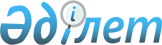 О внесении изменений в решение Тимирязевского районного маслихата от 23 декабря 2022 года № 17/1 "Об утверждении районного бюджета Тимирязевского района на 2023-2025 годы"Решение Тимирязевского районного маслихата Северо-Казахстанской области от 28 ноября 2023 года № 8/1
      Тимирязевский районный маслихат РЕШИЛ:
      1. Внести в решение Тимирязевского районного маслихата "Об утверждении районного бюджета Тимирязевского района на 2023-2025 годы" от 23 декабря 2022 года № 17/1 следующие изменения:
      пункт 1 изложить в новой редакции:
       "1. Утвердить районный бюджет Тимирязевского района на 2023-2025 годы согласно приложениям 1, 2 и 3 соответственно к настоящему решению, в том числе на 2023 год в следующих объемах:
      1) доходы – 3 443 612,8 тысяч тенге:
      налоговые поступления – 678 386 тысяч тенге;
      неналоговые поступления – 124 844,5 тысяч тенге;
      поступления от продажи основного капитала – 0 тысяч тенге;
      поступления трансфертов – 2 640 382,3 тысячи тенге; 
      2) затраты – 3 599 983,5 тысяч тенге; 
      3) чистое бюджетное кредитование – 31 599 тысяч тенге:
      бюджетные кредиты – 51 699 тысяч тенге;
      погашение бюджетных кредитов – 20 100 тысяч тенге;
      4) сальдо по операциям с финансовыми активами – 0 тысяч тенге:
      приобретение финансовых активов – 0 тысяч тенге;
      поступления от продажи финансовых активов государства – 0 тысяч тенге;
      5) дефицит (профицит) бюджета – - 187 969,7 тысяч тенге;
      6) финансирование дефицита (использование профицита) бюджета – 187 969,7 тысяч тенге:
      поступление займов – 51 699 тысяч тенге;
      погашение займов – 20 100 тысяч тенге;
      используемые остатки бюджетных средств – 156 370,7 тысяч тенге.";
      пункт 12 на русском языке изложить в новой редакции:
       "12. Установить лимит долга местного исполнительного органа на 2023 год в сумме 20 100 тысяч тенге.";
      приложение 1 к указанному решению изложить в новой редакции согласно приложению к настоящему решению.
      2. Настоящее решение вводится в действие с 1 января 2023 года. Бюджет Тимирязевского района на 2023 год
					© 2012. РГП на ПХВ «Институт законодательства и правовой информации Республики Казахстан» Министерства юстиции Республики Казахстан
				
      Председатель районного маслихата 

А. Асанова
Приложение к решениюТимирязевского районного маслихатаот 28 ноября 2023 года № 8/1Приложение 1 к решениюТимирязевского районного маслихатаот 23 декабря 2022 года № 17/1
Категория
Класс
Класс
Подкласс
Наименование
Сумма
(тысяч тенге)
1
2
2
3
4
5
1) Доходы:
3 443 612,8
1
Налоговые поступления
678 386
01
01
Подоходный налог
170 660
1
Корпоративный подоходный налог
162 125
2
Индивидуальный подоходный налог
8 535
03
03
Социальный налог
316 302
1 
Социальный налог
316 302
04
04
Hалоги на собственность
98 582
1
Hалоги на имущество
98 582
05
05
Внутренние налоги на товары, работы и услуги
86 521
2
Акцизы
1 771
3
Поступления за использование природных и других ресурсов
79 000
4
Сборы за ведение предпринимательской и профессиональной деятельности
5 750
08
08
Обязательные платежи, взимаемые за совершение юридически значимых действий и (или) выдачу документов уполномоченными на то государственными органами или должностными лицами
6 321
1 
Государственная пошлина
6 321
2
Неналоговые поступления
124 844,5
01
01
Доходы от государственной собственности
1 795
5
Доходы от аренды имущества, находящегося в государственной собственности
1 779
7
Вознаграждение по кредитам, выданным из государственного бюджета
16
04
04
Штрафы, пени, санкции, взыскания, налагаемые государственными учреждениями, финансируемыми из государственного бюджета, а также содержащимися и финансируемыми из бюджета (сметы расходов) Национального Банка Республики Казахстан
157
1
Штрафы, пени, санкции, взыскания, налагаемые государственными учреждениями, финансируемыми из государственного бюджета, а также содержащимися и финансируемыми из бюджета (сметы расходов) Национального Банка Республики Казахстан, за исключением поступлений нефтянного сектора и в Фонд компенсации потерпевшим
157
06
06
Прочие неналоговые поступления
122 892,5
1 
Прочие неналоговые поступления
122 892,5
4
Поступления трансфертов 
2 640 382,3
01
01
Трансферты из нижестоящих органов государственного управления
35,4
3
Трансферты из бюджетов городов районного значения, сел, поселков, сельских округов
35,4
02
02
Трансферты из вышестоящих органов государственного управления
2 640 382,3
2 
Трансферты из областного бюджета
2 640 382,3
Функциональная группа
Функциональная группа
Функциональная группа
Функциональная группа
Наименование
Сумма 
(тысяч тенге)
Функциональная подгруппа
Функциональная подгруппа
Функциональная подгруппа
Наименование
Сумма 
(тысяч тенге)
Администратор бюджетных программ
Администратор бюджетных программ
Наименование
Сумма 
(тысяч тенге)
Программа
Наименование
Сумма 
(тысяч тенге)
2) Затраты:
3 599 983,5
01
Государственные услуги общего характера
1 057 060,2
1
Представительные, исполнительные и другие органы, выполняющие общие функции государственного управления
234 827
112
Аппарат маслихата района (города областного значения)
39 809,2
001
Услуги по обеспечению деятельности маслихата района (города областного значения)
39 451,1
003
Капитальные расходы государственного органа
358,1
122
Аппарат акима района (города областного значения)
195 017,8
001
Услуги по обеспечению деятельности акима района (города областного значения)
187 481,8
003
Капитальные расходы государственного органа
7 536
2
Финансовая деятельность
708
459
Отдел экономики и финансов района (города областного значения)
708
003
Проведение оценки имущества в целях налогообложения
531
010
Приватизация, управление коммунальным имуществом, постприватизационная деятельность и регулирование споров, связанных с этим
177
9
Прочие государственные услуги общего характера
821 525
459
Отдел экономики и финансов района (города областного значения)
89 899,5
001
Услуги по реализации государственной политики в области формирования и развития экономической политики, государственного планирования, исполнения бюджета и управления коммунальной собственностью района (города областного значения)
55 046,1
015
Капитальные расходы государственного органа
6 228
113
Целевые текущие трансферты нижестоящим бюджетам
28 625,4
495
Отдел архитектуры, строительства, жилищно-коммунального хозяйства, пассажирского транспорта и автомобильных дорог района (города областного значения)
731 625,7
001
Услуги по реализации государственной политики на местном уровне в области архитектуры, строительства,
жилищно-коммунального хозяйства, пассажирского транспорта и автомобильных дорог
31 294
113
Целевые текущие трансферты нижестоящим бюджетам
700 331,7
02
Оборона
38 569,4
1
Военные нужды
2 960
122
Аппарат акима района (города областного значения)
2 960
 005 
Мероприятия в рамках исполнения всеобщей воинской обязанности
2 960
2
Организация работы по чрезвычайным ситуациям
35 609,4
122
Аппарат акима района (города областного значения)
35 609,4
006
Предупреждение и ликвидация чрезвычайных ситуаций масштаба района (города областного значения)
19 324,4
007
Мероприятия по профилактике и тушению степных пожаров районного (городского) масштаба, а также пожаров в населенных пунктах, в которых не созданы органы государственной противопожарной службы
16 285
03
Общественный порядок, безопасность, правовая, судебная, уголовно-исполнительная деятельность
5 985
9
Прочие услуги в области общественного порядка и безопасности
5 985
495
Отдел архитектуры, строительства, жилищно-коммунального хозяйства, пассажирского транспорта и автомобильных дорог района (города областного значения)
5 985
019
Обеспечение безопасности дорожного движения в населенных пунктах
5 985
06
Социальная помощь и социальное обеспечение
265 526
1
Социальное обеспечение
18 478,3
451
Отдел занятости и социальных программ района (города областного значения)
18 478,3
005
Государственная адресная социальная помощь
18 478,3
2
Социальная помощь
191 374
451
Отдел занятости и социальных программ района (города областного значения)
191 374
002
Программа занятости 
61 636,3
004
Оказание социальной помощи на приобретение топлива специалистам здравоохранения, образования, социального обеспечения, культуры, спорта и ветеринарии в сельской местности в соответствии с законодательством Республики Казахстан
4 305,6
007
Социальная помощь отдельным категориям нуждающихся граждан по решениям местных представительных органов
11 535,4
010
Материальное обеспечение детей с инвалидностью, воспитывающихся и обучающихся на дому
279,5
014
Оказание социальной помощи нуждающимся гражданам на дому
63 168
017
Обеспечение нуждающихся лиц с инвалидностью протезно-ортопедическими, сурдотехническими и тифлотехническими средствами, специальными средствами передвижения, обязательными гигиеническими средствами, а также предоставление услуг санаторно-курортного лечения, специалиста жестового языка, индивидуальных помощников в соответствии с индивидуальной программой реабилитации лица с инвалидностью
17 575
023 
Обеспечение деятельности центров занятости населения
32 874,2
9
Прочие услуги в области социальной помощи и социального обеспечения
55 673,7
451
Отдел занятости и социальных программ района (города областного значения)
55 673,7
001
Услуги по реализации государственной политики на местном уровне в области обеспечения занятости и реализации социальных программ для населения
41 936
011
Оплата услуг по зачислению, выплате и доставке пособий и других социальных выплат
124,6
054
Размещение государственного социального заказа в неправительственных организациях
100
061
Cодействие добровольному переселению лиц для повышения мобильности рабочей силы
13 513,1
07
Жилищно-коммунальное хозяйство
474 272,8
1
Жилищное хозяйство
6 083
495
Отдел архитектуры, строительства, жилищно-коммунального хозяйства, пассажирского транспорта и автомобильных дорог района (города областного значения)
6 083
008
Организация сохранения государственного жилищного фонда
6 083
2
Коммунальное хозяйство
259 135
495
Отдел архитектуры, строительства, жилищно-коммунального хозяйства, пассажирского транспорта и автомобильных дорог района (города областного значения)
259 135
013
Развитие коммунального хозяйства
10 308
016
Функционирование системы водоснабжения и водоотведения
1 775
026
Организация эксплуатации тепловых сетей, находящихся в коммунальной собственности районов (городов областного значения)
90 911,3
058
Развитие системы водоснабжения и водоотведения в сельских населенных пунктах
156 140,7
3
Благоустройство населенных пунктов
209 054,8
495
Отдел архитектуры, строительства, жилищно-коммунального хозяйства, пассажирского транспорта и автомобильных дорог района (города областного значения)
209 054,8
029
Благоустройство и озеленение населенных пунктов
203 870,8
031
Обеспечение санитарии населенных пунктов
5 184
08
Культура, спорт, туризм и информационное пространство
249 949
1
Деятельность в области культуры
86 842
478
Отдел внутренней политики, культуры и развития языков района (города областного значения)
86 842
009
Поддержка культурно-досуговой работы
86 842
2
Спорт
22 915
465
Отдел физической культуры и спорта района (города областного значения)
22 915
001
Услуги по реализации государственной политики на местном уровне в сфере физической культуры и спорта
12 968
004
Капитальные расходы государственного органа
643
006
Проведение спортивных соревнований на районном (города областного значения) уровне
556
007
Подготовка и участие членов сборных команд района (города областного значения) по различным видам спорта на областных спортивных соревнованиях
8 748
3
Информационное пространство
77 124
478
Отдел внутренней политики, культуры и развития языков района (города областного значения)
77 124
005
Услуги по проведению государственной информационной политики
8 651
007
Функционирование районных (городских) библиотек
67 941
008
Развитие государственного языка и других языков народа Казахстана
532
9
Прочие услуги по организации культуры, спорта, туризма и информационного пространства
63 068
478
Отдел внутренней политики, культуры и развития языков района (города областного значения)
63 068
001
Услуги по реализации государственной политики на местном уровне в области информации, укрепления государственности и формирования социального оптимизма граждан, развития языков и культуры
25 856
003
Капитальные расходы государственного органа
2 574
004
Реализация мероприятий в сфере молодежной политики
7 138
032
Капитальные расходы подведомственных государственных учреждений и организаций
27 500
10
Сельское, водное, лесное, рыбное хозяйство, особо охраняемые природные территории, охрана окружающей среды и животного мира, земельные отношения
95 698
1
Сельское хозяйство
57 591
474
Отдел сельского хозяйства и ветеринарии района (города областного значения)
57 591
001
Услуги по реализации государственной политики на местном уровне в сфере сельского хозяйства и ветеринарии
53 841
003
Капитальные расходы государственного органа
3 750
6
Земельные отношения
22 015
463
Отдел земельных отношений района (города областного значения)
22 015
001
Услуги по реализации государственной политики в области регулирования земельных отношений на территории района (города областного значения)
22 015
9
Прочие услуги в области сельского, водного, лесного, рыбного хозяйства, охраны окружающей среды и земельных отношений
16 092
459
Отдел экономики и финансов района (города областного значения)
16 092
099
Реализация мер по оказанию социальной поддержки специалистов
16 092
12
Транспорт и коммуникации
509 722,7
1
Автомобильный транспорт
507 317,7
495
Отдел архитектуры, строительства, жилищно-коммунального хозяйства, пассажирского транспорта и автомобильных дорог района (города областного значения)
507 317,7
023
Обеспечение функционирования автомобильных дорог
28 070,6
045
Капитальный и средний ремонт автомобильных дорог районного значения и улиц населенных пунктов
479 247,1
9
Прочие услуги в сфере транспорта и коммуникаций
2 405
495
Отдел архитектуры, строительства, жилищно-коммунального хозяйства, пассажирского транспорта и автомобильных дорог района (города областного значения)
2 405
039
Субсидирование пассажирских перевозок по социально значимым городским (сельским), пригородным и внутрирайонным сообщениям
2 405
13
Прочие
184 296,4
3
Поддержка предпринимательской деятельности и защита конкуренции
15 840
469
Отдел предпринимательства района (города областного значения)
15 840
001
Услуги по реализации государственной политики на местном уровне в области развития предпринимательства
15 840
9
Прочие
168 456,4
459
Отдел экономики и финансов района (города областного значения)
808
012
Резерв местного исполнительного органа района (города областного значения) 
808
495
Отдел архитектуры, строительства, жилищно-коммунального хозяйства, пассажирского транспорта и автомобильных дорог района (города областного значения)
167 648,4
079
Развитие социальной и инженерной инфраструктуры в сельских населенных пунктах в рамках проекта "Ауыл-Ел бесігі"
167 648,4
14
Обслуживание долга
16,9
1
Обслуживание долга
16,9
459
Отдел экономики и финансов района (города областного значения)
16,9
021
Обслуживание долга местных исполнительных органов по выплате вознаграждений и иных платежей по займам из областного бюджета
16,9
15
Трансферты
718 887,1
1
Трансферты
718 887,1
459
Отдел экономики и финансов района (города областного значения)
718 887,1
006
Возврат неиспользованных (недоиспользованных) целевых трансфертов
110 104,6
024
Целевые текущие трансферты из нижестоящего бюджета на компенсацию потерь вышестоящего бюджета в связи с изменением законодательства
92 909,3
038
Субвенции
359 729
053
Возврат сумм неиспользованных (недоиспользованных) целевых трансфертов на развитие, выделенных в истекшем финансовом году, разрешенных доиспользовать по решению местных исполнительных органов
0,2
054
Возврат сумм неиспользованных (недоиспользованных) целевых трансфертов, выделенных из республиканского бюджета за счет целевого трансферта из Национального фонда Республики Казахстан
156 144
3) Чистое бюджетное кредитование
31 599
Бюджетные кредиты
51 699
10
Сельское, водное, лесное, рыбное хозяйство, особо охраняемые природные территории, охрана окружающей среды и животного мира, земельные отношения
51 699
9
Прочие услуги в области сельского, водного, лесного, рыбного хозяйства, охраны окружающей среды и земельных отношений
51 699
459
Отдел экономики и финансов района (города областного значения)
51 699
018
Бюджетные кредиты для реализации мер социальной поддержки специалистов
51 699
Категория
Класс
Подкласс
Подкласс
Наименование
Сумма (тысяч тенге)
5
Погашение бюджетных кредитов
20 100
01
Погашение бюджетных кредитов
20 100
1
1
Погашение бюджетных кредитов, выданных из государственного бюджета
20 100
4) Сальдо по операциям с финансовыми активами
0
Приобретение финансовых активов
0
Поступления от продажи финансовых активов государства 
0
5) Дефицит (профицит) бюджета
- 187 969,7
6) Финансирование дефицита 
(использование профицита) бюджета
187 969,7
Категория
Класс
Подкласс
Подкласс
Наименование
Сумма (тысяч тенге)
7
Поступление займов
51 699
01
Внутренние государственные займы
51 699
2 
2 
Договоры займа
51 699
Функцио-нальная группа
Функцио-нальная подгруппа
Админи-стратор бюджетных программ
Прог-рамма
Наименование
Сумма (тысяч тенге)
16
Погашение займов
20 100
1
Погашение займов
20 100
459
Отдел экономики и финансов района (города областного значения)
20 100
005
Погашение долга местного исполнительного органа перед вышестоящим бюджетом
20 100
Категория
Класс
Класс
Подкласс
Наименование
Сумма (тысяч тенге)
8
Используемые остатки бюджетных средств 
156 370,7
01
01
Остатки бюджетных средств
156 370,7
1 
Свободные остатки бюджетных средств
156 370,7